SJMUZ-Gönnerverein8000 ZürichAnmeldeformular Ich melde mich/uns als Gönner an.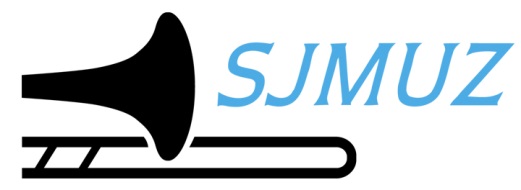 GönnervereinSJMUZ-Gönnerverein8000 ZürichTel.Nr.: 079-326 13 40goennerverein@sjmuz.chPostkonto: 85-737 635-3NachnameVornameFirmaAdressePLZOrtZustellungsadresse GeburtsdatumE-MailadresseTelefon-Nr. privatTelefon-Nr. MobileMitgliederbeitragFr. 100.--  wird jeweils an der Vereinsversammlung festgelegtDatumUnterschriftFormular einsenden an SJMUZ-Gönnerverein, 8000 ZürichFormular einsenden an SJMUZ-Gönnerverein, 8000 Zürich